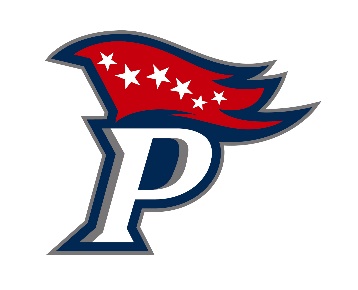 Patriot Outdoor Track & Field20242/20/2024 Start of the Outdoor Track & Field season2/20-2/23 Tryouts at the Patriot Track 2:30-4:45 pm2/23/2024 – Parent Meeting – Commons 1 at Patriot HS at 5:30 pm** 03/20/2024 CRD #1 (OP, Patriot, FSR) at Osbourn Park HS03/25-30 Spring Break (We will have practices) ** 04/06 Battlefield Relays at Battlefield HS** 04/06 Colonial Forge Showcase at Colonial forge HS** 04/12 – 4/13 2024 =PR= Northern Virginia Invitational at South Lake High School** 04/17 The Running Store City-County Championship @ Osbourn Park HS** 04/20 Gainesville Cardinal Classic at Gainesville High School** 04/24 CRD #2 at Patriot High School (need volunteers)** 04/25-27 The Penn Relays Carnival Presented by Toyota at University of Penn** 05/02 CRD#3 at Osbourn HS** 05/03-04 Dogwood Track Classic at University of Virginia** 05/11 19th Victor Cahoon Track Classic at Osbourn Park HS** 05/14 and 05/16 Cedar Run District Track & Field Championships** 05/21 and 5/23 Class 6 Region B Outdoor Track and Field Championship - Stafford, VA** 05/31-06/01 Class 6 State Track & Field Championships – Todd Stadium, Newport News